دليل المؤلف(يجب ان يستخدم النمط اعلاه في العنوان، محاذاة في منتصف الصفحة ، غامق، مائل. نمط الخط هو Calibri (Body) ، وحجم الخط 14. يجب ألا يتجاوز عدد الكلمات 20 للعنوان بأكمله، أو إذا تم فصل العنوان إلى عنوان رئيسي وعنوان فرعي، فإن الحد الأقصى لعدد الكلمات للعنوان الرئيسي هو 10 و15 للعنوان الفرعي.Name Surname1Ankara Yildirim Beyazit Universityjah@aybu.edu.trORCID No:Name Surname2Ankara Yildirim Beyazit Universityjah@aybu.edu.trORCID No:Submission Date: xx.xx.202x / Acceptance Date: xx.xx.202x(Please leave as it is)الملخصيجب أن تتضمن كل مقالة ملخصًا يصل إلى 250 كلمة. يجب أن تحتوي المقالات المكتوبة بلغة غير اللغة الإنجليزية على العنوان والملخص و والكلمات المفتاحية  باللغة الإنجليزية . يتم قبول اللغتين الإنجليزية البريطانية والأمريكية، ولكن يجب أن يكون الاختيار متسقًا طوال المقالة.الكلمات المفتاحيةيجب توفير خمس كلمات مفتاحية مع النصبالنسبة للمؤلف الاساسي(جهة الاتصال) والمؤلفين الآخرين، يجب أن يتم الترقيم بإعطاء رقم مرتفع كما هو مذكور أعلاه (Name Surname1, Name Surname2).بجي كتابة الاسماء بالاحرف اللاتينية و يجب أن يكون الحرف الأول من كل اسم ولقب كبيرًا، ويجب أن يكون باقي الاسم بالاحرف الصغيرة.تنسيق المستنديجب أن تكون الأبحاث أقل من 4500 كلمة، باستثناء قائمة المراجع. يجب تقديم جميع النصوص بتنسيق .doc أو .docx. يرجى تسمية ملفاتك كما يلي:   Surname_paper title   (على سبيل المثال، Vitruvius_Ten Books on Architecture). يرجى تسمية ملفاتك المعدلة على النحو التالي: Surname_paper title_r#.بالنسبة للمقالات ذات اكثر من مؤلف، يرجى استخدام لقب المؤلف المعتمد للمراسلة والتواصل في تسمية الملف.يجب أن يكون النص الرئيسي بخط Calibri Light بحجم خط 11pt ومسافة 1.15 بين الأسطر. يجب أن يكون الملخص Calibri Light بحجم 9pt ويجب أن يكون تباعد الأسطر 1. باستثناء قسم الملخص، يلزم وجود مسافة سطر واحد (1.15 تباعد الأسطر) بين الفقرات. يجب أن يكون حجم الورق A4. يجب أن تكون هوامش الصفحة 2.54 سم على الجانبين الأيمن والأيسر.العنوان 1يجب أن تكون العناوين غامقة ، وبمحاذاة إلى اليمين مع مسافة بادئة تبلغ 0.2 سم. نمط الخط Calibri (Body)، وحجم الخط هو 12pt.العنوان 2يجب أن تستخدم عناوين المستوى الثاني التنسيق أعلاه. النمط غامق، بمحاذاة إلى اليمين بمسافة بادئة 1.2. نمط الخط Calibri (Body)، وحجم الخط هو 12pt.	العنوان الفرعي 3نمط عناوين المستوى الثالث. النمط مائل، ومحاذاة إلى اليمين مع مسافة بادئة 1.2، نمط الخط Calibri (Body)، وحجم الخط هو 12pt.الرسوم والتعليقات التوضيحية	يمكن للمؤلفين تضمين ما يصل إلى 15 رسمًا توضيحيًا كحد اقصى، بالأبيض والأسود أو بالألوان الكاملة. يجب أن تكون الرسوم التوضيحية ذات جودة عالية، ويمكن قراءتها بشكل كامل وسهل، وغير مشوشة (باستثناء التشويش المتعمد للمعلومات الحساسة)، وبدون أي نص غير مقروء، وبدقة لا تقل عن 200 نقطة في البوصة. الحد الأقصى لأبعاد الرسم التوضيحي المسموح بها هو 16 (عرض) × 20 (ارتفاع) سم.يجب ارسال جميع الرسوم التوضيحية كملفات منفصلة ايضا، بتنسيق .tiff أو .jpg، ومرقمة على التوالي حسب ترتيب ظهورها داخل النص. يرجى تسمية الرسوم التوضيحية الخاصة بك على النحو التالي : Surname_Fig 1 ، Surname_Fig 2، ... تجب الاشارة للرسوم التوضيحية في متن النص الرئيسي، مع الإشارة إلى أرقامها بين قوسين كما يلي (باللون كما هو موضح أدناه، بما في ذلك الأقواس)، الرمز السداسي للون #118CDD : (الشكل 1) ، (الشكل 2)يرجى الانتباه الى أن تلوين أسماء الاشكال وعناوينها الموجودة داخل الأقواس فقط. يجب أن تكون علامات الترقيم بين التسميات الملونة وبعدها مباشرة باللون الأسود. يمكنك العثور على بعض الأمثلة أدناه:  الجدول 1. أمثلة خاطئة وصحيحة لاستخدام الألوان في النص.يجب وضع الأشكال بعد ذكرها لأول مرة في النص الرئيسي و يجب أن تكون قريبة قدر الإمكان من مكان ذكرها، وفقًا للقواعد الواردة في هذا الدليل الإرشادي. يجب ذكر كافة الأشكال في النص الرئيسي قبل استخدامها .يجب أن تكون جميع الأشكال في وسط الصفحة أفقيًا. يجب كتابة الأرقام والتسميات التوضيحية أسفل لأشكال، وتكون جميع التسميات بمحاذاة توسيط للصفحة.في حالة استخدام مراجع الأشكال خارج الأقواس في النص، قم بالإشارة إليها على النحو التالي (باللون المشار إليه أدناه، بما في ذلك الأقواس، الرمز السداسي للون  #118CDD ) : الشكل 1، الشكل 2، ... (على سبيل المثال، يظهر غلاف مجلة JAH في الشكل 1.)يجب أن تكون التسمية التوضيحية للاشكال بالنمط التالي: "الشكل 1. غلاف المجلة". يجب أن يكون اسم الشكل مكتوبًا بالحرف بالخط العريض. نوع الخط هو Calibri (body)، وحجم الخط هو 11pt. يجب أن يكون نص الشرح الخاص بالشكل مائلًا، و نوع الخط هو Calibri (body)، وحجم الخط هو 11pt. اللون هو اللون المشار إليه في المثال، الرمز السداسي للون  #118CDD .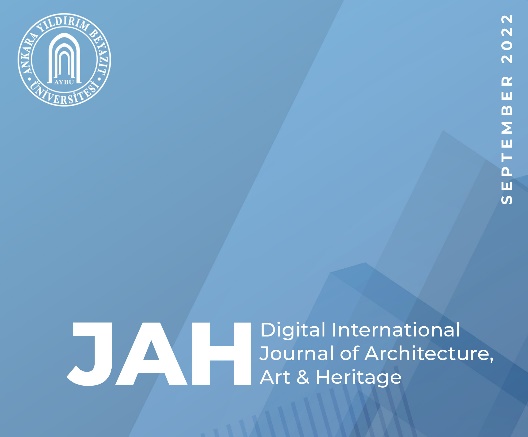 الشكل 1. غلاف المجلة يجب أن تتضمن التسميات التوضيحية المؤلف أو مصدر الصورة والتاريخ. إذا كان الشكل من عمل المؤلفين، فليس من الضروري الإشارة إلى المصدر.يرجى تقديم قائمة بالرسوم التوضيحية والتسميات التوضيحية الخاصة بها في ملف منفصل، مسمى على النحو التالي: Surname_Illustrationsالجداوليجب تقديم جميع الجداول في ملف واحد منفصل بتنسيق .doc أو .docx. يجب ترقيم جميع الجداول بالتسلسل حسب ظهورها داخل النص. يرجى تسمية ملف الجداول كما يلي:  Surname_Tablesتجب الاشارة للجداول في متن النص الرئيسي، مع الإشارة إلى أرقامها بين قوسين كما يلي (باللون كما هو موضح أدناه، بما في ذلك الأقواس)، الرمز السداسي للون #118CDD : (الجدول 1) ، (الجدول 2) ...يجب إدراج الجداول بعد ذكرها لأول مرة في النص الرئيسي و يجب أن تكون قريبة قدر الإمكان من مكان ذكرها، وفقًا للقواعد الواردة في هذا الدليل الإرشادي. يجب الاشارة للجداول في النص الرئيسي قبل استخدامها .يجب أن تكون جميع الجداول متوسطة في منتصف الصفحة أفقيًا. يجب كتابة الأرقام والتسميات التوضيحية أعلى الجداول، وتكون جميع الأسطر في وسط السطر أفقيًا. يجب أن تكون العناوين في الجداول في المنتصف وعريضة و حجم الخط 10. يجب أن تكون النصوص في الجداول متوسطة وبحجم خط بين 8-10. يجب أن يكون الجدول بتنسيق نصي، وليس بتنسيق صورة.يجب أن تكون التسمية التوضيحية للجدول بالنمط التالي: " الجدول 2. نموذج فارغ.". يجب أن يكون اسم الجدول بخط غامق، نوع الخط Calibri (body)، وحجم الخط هو 11pt. يجب أن يكون نص الشرح للجدول مائلًا، و نوع الخط هو Calibri (body)، وحجم الخط هو 11pt. اللون هو اللون المشار إليه في المثال، الرمز الرمز السداسي للون  #118CDD .الجدول 2. نموذج فارغ.بالنسبة للجداول التي تمتد لأكثر من صفحة واحدة، يجب كتابة نفس الرقم والتسمية التوضيحية أعلى الجدول المستمر، مع إضافة كلمة "تتمة" بين قوسين (على سبيل المثال، الجدول 1. (تتمة)  نموذج فارغ.).الاقتباساتإذا كان الاقتباس أقل من 3 أسطر، يجب أن تكون الاقتباسات مدرجة في النص بين اقواس التنصيص («...»). إذا كانت 3 أسطر أو أكثر، فيجب فصلها عن النص بفقرة منفصلة، وتكب بخط مائل، ومحاذاة إلى اليمين بمسافة بادئة 1.5 سم، بدون علامات الاقتباس.المراجع والحواشيجميع المراجع سوف تستخدم أسلوب APA. كل اقتباس يتطلب مرجعا. يجب أن تذكر المراجع في النص حسب المؤلف والسنة تذكر لقب المؤلف ، وسنة النشر على النحو التالي (بالألوان كما هو موضح أدناه، بما في ذلك الأقواس): (Surname, 2001), (Surname & Surname, 2001), (Surname et al., 2021), (Surname, 2001; pp. 210).يجب ذكر المراجع الخاصة بالمواقع  والصفحات الالكترونية في النص عن طريق رقم URL كما يلي:(URL-1), (URL-2)  ...الشكر والتقديرإذا كان المقال او البحث مدعوماً من أية جهة، أو إذا كان البحث المقدم في الورقة جزءًا من مشروع أو أطروحة أو دورة وما إلى ذلك، أو إذا أراد المؤلفون شكر أي شخص، أو إهداء الورقة لأي شخص، أو الإدلاء بأي بيان حول الورقة يجب إضافتها هنا. الحد الأقصى لعدد الكلمات المسموح هو 150 كلمة.تضارب المصالحيجب على المؤلفين الإشارة بوضوح إلى أي تضارب محتمل في المصالح هنا.  بخلاف ذلك، يجب على المؤلفين تضمين هذه الجملة: يعلن المؤلف (المؤلفون) أنه لا يوجد أي تضارب في المصالح متعلق بهذا المقال.قائمة المراجعفي نهاية النص، يتم ترتيب قائمة المراجع أبجديًا.عندما يكون هناك مؤلفان، يجب تسمية كليهما؛ وفي حال وجود ثلاثة أو أكثر يذكر اسم المؤلف الأول فقط بالإضافة إلى كلمة "وآخرون". يجب أن تضاف.إذا كنت تستشهد بأكثر من عمل لمؤلف (أو مجموعة من المؤلفين مدرجين بنفس الترتيب)، فرتب قائمة المراجع حسب سنة النشر (الأقدم أولاً).إذا كنت تستشهد بأكثر من عمل لمؤلف (أو مجموعة مؤلفين مدرجين بنفس الترتيب) وتم نشر الأعمال في نفس العام، فاطلب فرتب قائمة المراجع حسب عناوين الأعمال، مع إضافة أحرف صغيرة إلى سنة النشر النشر (1996a, 1996b).يُنصح باستخدام الإصدار السابع من APA لترتيب المراجع والموضح أدناه. يجب أن تكون المراجع مكتوبة بـحجم خط 10 نقاط. مع تباعد سطر واحد بين كل المراجع. للإشارة إلى المراجع، حدد المسافة البادئة (قيمة المسافة البادئة 1,27) من مربع حوار: تنسيق النص. يجب أن تكون المراجع مرتبة ترتيباً أبجدياً لأسماء المؤلفين، والترتيب الزمني لكل مؤلف. بالنسبة لقواعد الترقيم والتهجئة، يجب اتباع نمط  APA.للمراجع.مزيد من التفاصيل حول نمط APA متاحة على http://www.apastyle.org/  https://apastyle.apa.org/instructional-aids/reference-examples.pdf https://dergipark.org.tr/tr/pub/nsb/page/9435المراجع العربية الكتب المؤلف، أ. (سنة).  عنوان الكتاب (طبعة).  Publisher أو رقم Doi أو URL Ewert، E. W، Mitten، D.S.، وOverholt، [ج.] [ر.] (2014).  البيئة الطبيعية وصحة الإنسان.  CAB International.  https://doi.org/10.1079/9781845939199.0000 [فوكسكل] ، [غ.] [ر.] (2018).  السياق والإدراك في علم النفس الاستهلاكي: كيف يوجه التصور والعاطفة العمل.  روتلدج. شميت، ن. أ.، وبراون، ج. م. (2017).  الممارسة القائمة على الأدلة بالنسبة للممرضات: تقييم البحوث وتطبيقها (الطبعة الرابعة).  Jones & Bartlett Learning, LLC.فصل في كتاب: المؤلف، أ. (سنة).  الناشر.  في A. Editor Surname & A. Editor Surname (Eds.)، عنوان الكتاب (الإصدار الثاني، ص #-#)، Publisher.  رقم Doi أو عنوان URL. Aron, L., Botella, M., & Lubart, T. (2019). فنون الطهي: الموهبة وتطورها.  في [ر.] [ف.] [سوبوتنيك] ، [ب.] [أولشوسكي] - [كوبيليوس] ، و [ف.] [ك.] [وورل] ([إدس].) ، الحالة النفسية من أداء عال: يطور إمكانيات إنسانية داخل مجال مواهب خاصة (صفحات 345–359).  الجمعية النفسية الأمريكية https://doi.org/10.1037/0000120-016  المجلات العلميةمؤلف، أ. أ.، مؤلف، ب. (سنة).  عنوان المادة.  عنوان دفتر اليومية، المجلد (الرقم)، #–#. رقم Doi. مجلة مع رقم doi: المؤلف، أ.، المؤلف، ب. (السنة).  عنوان المادة.  عنوان دفتر اليومية، المجلد (الرقم)، #–#. رقم Doi. مجلة برقم أرشيف: الكاتب، أ.، الكاتب، ب. (السنة). عنوان المادة.  رقم الأرxiv. Ashing‐GIWA ، K. T. ، Padilla ، G. ، Tejero ، ج.، كرامر، ج.، رايت، ك.، كوسكاريلي، أ.، كلايتون، س.، ويليامز، I., & Hills, D. (2004).  فهم تجربة سرطان الثدي لدى النساء : دراسة نوعية من الناجيات من سرطان الثدي الأمريكية والأمريكية الآسيوية واللاتينا والقوقوقازيين من أصل أفريقي.  علم الأورام النفسي، 13 (6)، 408-428. https://doi.org/10.1002/pon.750  واشنطن ، [إ.] [ت.] (2014).  نظرة عامة على المتنمرين الإلكترونيين في التعليم العالي.  تعلم الكبار، 26(1)، 21–27. https://doi.org/10.1177/1045159514558412  موديز، م. س. (2019).  إذا كان التدريب الإرشادي يعمل بالفعل، فلماذا لا يعمل؟  القيادة التعليمية، 77 (3)، 30–35. دايتون، ك. ج. (2019).  الأسلحة المتشابكة: تحديث وتوحيد مذهب ذراع الدولة.  مجلة القانون بجامعة شيكاغو، 86 (6)، 1497-1737. https://bit.ly/2SkWwcy المؤتمرات العرض التقديمي للمؤتمر والملصق: المؤلف، أ.، المؤلف، ب. (السنة، تواريخ المؤتمر).  عنوان الورقة، [أنواع العرض التقديمي]. عنوان المؤتمر، المدينة الواقعة في البلد.   URLديفيدسون، ر. ج. (2019، 8 أغسطس 11).  إن الرفاه مهارة ]دورة المؤتمر[. اتفاقية APA 2019، شيكاغو، IL، الولايات المتحدة الأمريكية. https://irp-cdn.multiscreensite.com/a5ea5d51/files/uploaded/APA2019_Program_190708.pdf  منشورات المؤتمر: مؤلف، أ. أ.، مؤلف، ب. (سنة).  عنوان الورقة.  في أ. ساسم المحرر (المحررين)، عنوان إجراء المؤتمر (ص #-#).   الناشر.   رقم Doi أو عنوان URL  Bedenel, A.-L., Jourdan, L., & Bernacki, ج. (2019).  تقدير الاحتمال باستخدام خوارزمية وراثية معدلة في التأمين على الويب.  في R. Battiti، M. Brunato، I. Kotsireas، و P. Pardalos (Eds.)، Lecture notes in computer science: المجلد 11353.  التعلم والتحسين الذكي (ص 225–240).  Springer. https://doi.org/10.1007/978-3-030-05348-2_21 Morgan, R., Meldrum, K., Bryan, S., Mathiesen, B., Yakob, N., Esa, N., & Ziden, A. A. (2017). تضمين الأدب الرقمي في المناهج الدراسية: التجارب الأسترالية والماليزية.  في G. B. Teh & S. C. Choy (Eds.)، تمكين المتعلمين في القرن الحادي والعشرين من خلال التعلم الشامل والمغامر: أوراق مختارة من Tunku عبد الرحمن الجامعة المؤتمر الدولي 2016 (pp. 11-19).  Springer. https://doi.org/10.1007/978-981-10-4241-6_2 الرسائل والاطروحات الجامعية الرسالة المنشورة: الكاتب، أ. (السنة).  عنوان الرسالة. (رقم المنشور) [رسالة الدكتوراه / رسالة الماجستير، اسم الجامعة]. اسم قاعدة البيانات. [هورفث] - [بلمن] ، [م.] (2018).  وسائط الإعلام الاجتماعية ورحلة طلاب الكلية: دراسة لكيفية استخدام وسائل الإعلام الاجتماعية يؤثر على رأس المال الاجتماعي ويؤثر على اختيار الجامعة والوصول إليها والانتقال (المنشور رقم 10937367) [الرسالة الدكتوراه، جامعة نيويورك]. أطروحات بروكويست و الرسائل العالمية. أطروحة غير منشورة: مؤلف، أ. (سنة).  عنوان الرسالة. (رقم المنشور) [أطروحة الدكتوراه غير المنشورة / رسالة الماجستير]. اسم الجامعة.  Harris, L. (2014). مفاهيم وممارسات القيادة التدريسية لقادة المدارس الابتدائية [رسالة الدكتوراه غير منشورة]. جامعة فيرجينيا. التقارير المؤلف، أ. أ. (سنة).  اسم التقرير. (التقرير رقم).  المؤسسة.  URLالمؤسسة (سنة).  اسم التقرير. (التقرير رقم).  URLمنظمة الصحة العالمية. (2014).  خطة تنفيذ شاملة بشأن تغذية الأمهات والرضع والأطفال الصغار.  https://apps.who.int/iris/bitstream/handle/10665/113048/WHO_NMH_NHD_14.1_eng.pdf?ua=1  Winthrop, R., Ziegler, L., Handa, ر.، وفكويا، ف. (2019).  كيف يمكن أن يساعد التعلم المرح في تحقيق التقدم في التعليم.  مركز التعليم العالمي في بروكنجز.  https://www.brookings.edu/wpcontent/uploads/2019/04/how_playful_learning_can_help_leapfrog_progress_in_education.pdf المصادر عبر الإنترنت صفحة ويب: URL-1. المؤلف، أ. / المؤسسة (السنة، الشهر اليوم). عنوان المحتوى.  عنوان صفحة ويب.  تم استرداد الشهر، اليوم، السنة، من عنوان URL. URL-1. مركز علوم وهندسة الأنظمة. (2020, مايو 6).  لوحة معلومات مرض كوفيد-19 من مركز علوم وهندسة الأنظمة (CSSE) في جامعة جونز هوبكينز (JHU).  جامعة جونز هوبكينز والطب، مركز موارد فيروس كورونا.  Retrieved May 6, 2020, from https://coronavirus.jhu.edu/map.html  المدونة: الكاتب، أ. (السنة، الشهر اليوم).  عنوان المحتوى.  عنوان المدونة.  URL. روتليدج، P. (2019، آذار/مارس 11).  الجانب الإيجابي من وسائل الإعلام الاجتماعية.  المدونة الخاصة بعلم النفس الإعلامي.  https://www.pamelarutledge.com/2019/03/11/the-upside-of-social-media/  مقال على شبكة الإنترنت: المؤلف، أ. (السنة، الشهر اليوم). عنوان المحتوى.  عنوان اليومية.  URLغاندر، ك. (2020، نيسان/أبريل 29).  يرفع لقاح كوفيد-19 الذي يتم تطويره في أستراليا الأجسام المضادة لتحييد الفيروس في الاختبارات ما قبل السريرية.  نيوزويك. https://www.newsweek.com/australia-covid-19-vaccine-neutralize-virus-1500849  جريدة متوفر على شبكة الإنترنات مادة: مؤلفة ، [أ.] (سنة ، شهر يوم).  عنوان المحتوى.  عنوان الصحيفة.  URL. Roberts, S. (2020, April 9). ربطتنا خيط مبكرة إلى [نياندرثلس].  نيويورك تايمز.https://www.nytimes.com/2020/04/09/science/neanderthals-fiber-string-math.html  قاموس على شبكة الإنترنت: المؤلف، أ. (السنة، الشهر اليوم).  عنوان المحتوى.  في عنوان القاموس. تم استرداد الشهر، اليوم، السنة، من عنوان URL الجمعية النفسية الأمريكية. (n.ك.).  إدمان الإنترنت.  في قاموس علم النفس في APA.  Retrieved April 24, 2020, from https://dictionary.apa.org/internet-addiction Foreign ReferencesBooksAuthor, A. (Year). Title of the book (edition). Publisher, Doi number, or URLEwert, E.W., Mitten, D.S., & Overholt, J.R. (2014). Natural environments and human health. CAB International. https://doi.org/10.1079/9781845939199.0000 Foxall, G. R. (2018). Context and cognition in consumer psychology: How perception and emotion guide action. Routledge.Schmidt, N. A., & Brown, J. M. (2017). Evidence-based practice for nurses: Appraisal and application of research (4th ed.). Jones & Bartlett Learning, LLC.Book chapter: Author, A. (Year). Publisher. In A. Editor Surname & A. Editor Surname (Eds.), Title of the Book (2nd ed., pp. #-#), Publisher. Doi number or URL.Aron, L., Botella, M., & Lubart, T. (2019). Culinary arts: Talent and their development. In R. F. Subotnik, P. Olszewski-Kubilius, & F. C. Worrell (Eds.), The psychology of high performance: Developing human potential into domain-specific talent (pp. 345–359). American Psychological Association. https://doi.org/10.1037/0000120-016 JournalsAuthor, A. A., Author, B. (Year). Article title. Title of the Journal, volume(number), #–#. Doi number.Journal with doi number: Author, A. A., Author, B. (Year). Article title. Title of the Journal, volume(number), #–#. Doi number.Journal with Arxiv number: Author, A. A., Author, B. (Year). Article title. Arxiv number.Ashing‐Giwa, K. T., Padilla, G., Tejero, J., Kraemer, J., Wright, K., Coscarelli, A., Clayton, S., Williams, I., & Hills, D. (2004). Understanding the breast cancer experience of women: A qualitative study of African American, Asian American, Latina and Caucasian cancer survivors. Psycho‐Oncology, 13(6), 408-428. https://doi.org/10.1002/pon.750 Washington, E. T. (2014). An overview of cyberbully in higher education. Adult Learning, 26(1), 21–27. https://doi.org/10.1177/1045159514558412 Moody, M. S. (2019). If instructional coaching really works, why isn’t it working? Educational Leadership, 77(3), 30–35.Dayton, K. J. (2019). Tangled arms: Modernizing and unifying the arm-of-the-state doctrine. The University of Chicago Law Review, 86(6), 1497–1737. https://bit.ly/2SkWwcyConferencesConference and poster presentation: Author, A. A., Author, B. (Year, Conference Dates). Title of the paper, [Types of presentation].  Title of the Conference, Located City, Country.  URLDavidson, R. J. (2019, August 8–11). Well-being is a skill [Conference session]. APA 2019 Convention, Chicago, IL, United States. https://irp-cdn.multiscreensite.com/a5ea5d51/files/uploaded/APA2019_Program_190708.pdf Conference proceedings: Author, A. A., Author, B. (Year). Title of the paper. In A. Surname of Editor(s), Title of the Conference Proceeding (pp. #-#).  Publisher.  Doi number or URL Bedenel, A.-L., Jourdan, L., & Biernacki, C. (2019). Probability estimation by an adapted genetic algorithm in web insurance. In R. Battiti, M. Brunato, I. Kotsireas, & P. Pardalos (Eds.), Lecture notes in computer science: Vol. 11353. Learning and intelligent optimization (pp. 225–240). Springer. https://doi.org/10.1007/978-3-030-05348-2_21 Morgan, R., Meldrum, K., Bryan, S., Mathiesen, B., Yakob, N., Esa, N., & Ziden, A. A. (2017). Embedding digital literacies in curricula: Australian and Malaysian experiences. In G. B. Teh & S. C. Choy (Eds.), Empowering 21st century learners through holistic and enterprising learning: Selected papers from Tunku Abdul Rahman University College International Conference 2016 (pp. 11-19). Springer. https://doi.org/10.1007/978-981-10-4241-6_2 ThesisPublished thesis: Author, A. (Year). Title of the thesis. (Publication No.) [Doctoral dissertation / Master’s Thesis, University Name]. Name of the Database.Horvath-Plyman, M. (2018). Social media and the college student journey: An examination of how social media use impacts social capital and affects college choice, access, and transition (Publication No. 10937367) [Doctoral dissertation, New York University]. ProQuest Dissertations and Theses Global.Unpublished thesis: Author, A. (Year). Title of the thesis. (Publication No.) [Unpublished Doctoral dissertation / Master’s Thesis]. University Name. Harris, L. (2014). Instructional leadership perceptions and practices of elementary school leaders [Unpublished doctoral dissertation]. University of Virginia.ReportAuthor, A. A.  (Year). Report name. (Report No.). Institution. URLInstitution (Year). Report name. (Report No.). URLWorld Health Organization. (2014). Comprehensive implementation plan on maternal, infant and young child nutrition.  https://apps.who.int/iris/bitstream/handle/10665/113048/WHO_NMH_NHD_14.1_eng.pdf?ua=1 Winthrop, R., Ziegler, L., Handa, R., & Fakoya, F. (2019). How playful learning can help leapfrog progress in education. Center for Universal Education at Brookings. https://www.brookings.edu/wpcontent/uploads/2019/04/how_playful_learning_can_help_leapfrog_progress_in_education.pdf Online resourcesWeb page: URL-1. Author, A. / Institution (Year, Month Day). Title of the content. Title of the Web Page. Retrieved Month Day, Year, from URL.URL-1. Center for Systems Science and Engineering. (2020, May 6). COVID-19 dashboard by the Center for Systems Science and Engineering (CSSE) at Johns Hopkins University (JHU). Johns Hopkins University & Medicine, Coronavirus Resource Center. Retrieved May 6, 2020, from https://coronavirus.jhu.edu/map.html Blog: Author, A. (Year, Month Day). Title of the content. Title of blog. URL. Rutledge, P. (2019, March 11). The upside of social media. The Media Psychology Blog. https://www.pamelarutledge.com/2019/03/11/the-upside-of-social-media/ Online Article: Author, A. (Year, Month Day). Title of the content. Title of the Journal. URLGander, K. (2020, April 29). COVID-19 vaccine being developed in Australia raises antibodies to neutralize virus in pre-clinical tests. Newsweek. https://www.newsweek.com/australia-covid-19-vaccine-neutralize-virus-1500849 Online Newspaper Article: Author, A. (Year, Month Day). Title of the content. Title of the Newspaper. URL. Roberts, S. (2020, April 9). Early string ties us to Neanderthals. The New York Times.https://www.nytimes.com/2020/04/09/science/neanderthals-fiber-string-math.html Online Dictionary: Author, A. (Year, Month Day). Title of the content. In title of the dictionary.  Retrieved Month Day, Year, from URLAmerican Psychological Association. (n.d.). Internet addiction. In APA dictionary of psychology. Retrieved April 24, 2020, from https://dictionary.apa.org/internet-addictionخطأصحيح(الشكل 1) ، (الشكل 2).(الشكل 1) ، (الشكل 2).الموضحة في الشكل1 .الموضحة في الشكل1 .كما هو مبين في (اللقب، 2020).كما هو مبين في (اللقب، 2020).عنوان 3عنوان 2عنوان 1نص 3نص 2نص 1